ПРАВИТЕЛЬСТВО СТАВРОПОЛЬСКОГО КРАЯРАСПОРЯЖЕНИЕот 20 июня 2022 г. N 334-рпОБ УТВЕРЖДЕНИИ ПЛАНА МЕРОПРИЯТИЙ ("ДОРОЖНОЙ КАРТЫ")ПО СОЗДАНИЮ СИСТЕМЫ ДОЛГОВРЕМЕННОГО УХОДА ЗА ГРАЖДАНАМИПОЖИЛОГО ВОЗРАСТА И ИНВАЛИДАМИ, ПРОЖИВАЮЩИМИНА ТЕРРИТОРИИ СТАВРОПОЛЬСКОГО КРАЯ, НА 2022 ГОД1. В целях реализации приказа Министерства труда и социальной защиты Российской Федерации от 29 декабря 2021 г. N 929 "О реализации в отдельных субъектах Российской Федерации в 2022 году Типовой модели системы долговременного ухода за гражданами пожилого возраста и инвалидами, нуждающимися в уходе" утвердить прилагаемый План мероприятий ("дорожную карту") по созданию системы долговременного ухода за гражданами пожилого возраста и инвалидами, проживающими на территории Ставропольского края, на 2022 год.(в ред. распоряжения Правительства Ставропольского края от 18.10.2022 N 792-рп)2. Признать утратившими силу распоряжения Правительства Ставропольского края:от 12 марта 2019 г. N 81-рп "Об утверждении Плана мероприятий ("дорожной карты") по созданию системы долговременного ухода за гражданами пожилого возраста и инвалидами, проживающими на территории Ставропольского края, на 2019 - 2022 годы";от 08 августа 2019 г. N 321-рп "О внесении изменений в План мероприятий ("дорожную карту") по созданию системы долговременного ухода за гражданами пожилого возраста и инвалидами, проживающими на территории Ставропольского края, на 2019 - 2021 годы, утвержденный распоряжением Правительства Ставропольского края от 12 марта 2019 г. N 81-рп";от 19 декабря 2019 г. N 543-рп "О внесении изменений в распоряжение Правительства Ставропольского края от 12 марта 2019 г. N 81-рп "Об утверждении Плана мероприятий ("дорожной карты") по созданию системы долговременного ухода за гражданами пожилого возраста и инвалидами, проживающими на территории Ставропольского края, на 2019 - 2021 годы";от 10 июля 2020 г. N 352-рп "О внесении изменений в План мероприятий ("дорожную карту") по созданию системы долговременного ухода за гражданами пожилого возраста и инвалидами, проживающими на территории Ставропольского края, на 2019 - 2022 годы, утвержденный распоряжением Правительства Ставропольского края от 12 марта 2019 г. N 81-рп";от 24 ноября 2020 г. N 657-рп "О внесении изменений в раздел III Плана мероприятий ("дорожную карту") по созданию системы долговременного ухода за гражданами пожилого возраста и инвалидами, проживающими на территории Ставропольского края, на 2019 - 2022 годы, утвержденного распоряжением Правительства Ставропольского края от 12 марта 2019 г. N 81-рп";от 21 декабря 2020 г. N 727-рп "О внесении изменений в План мероприятий ("дорожную карту") по созданию системы долговременного ухода за гражданами пожилого возраста и инвалидами, проживающими на территории Ставропольского края, на 2019 - 2022 годы, утвержденный распоряжением Правительства Ставропольского края от 12 марта 2019 г. N 81-рп";от 22 марта 2021 г. N 90-рп "О внесении изменений в План мероприятий ("дорожную карту") по созданию системы долговременного ухода за гражданами пожилого возраста и инвалидами, проживающими на территории Ставропольского края, на 2019 - 2022 годы, утвержденный распоряжением Правительства Ставропольского края от 12 марта 2019 г. N 81-рп";от 28 мая 2021 г. N 169-рп "О внесении изменений в раздел III Плана мероприятий ("дорожную карту") по созданию системы долговременного ухода за гражданами пожилого возраста и инвалидами, проживающими на территории Ставропольского края, на 2019 - 2022 годы, утвержденного распоряжением Правительства Ставропольского края от 12 марта 2019 г. N 81-рп";от 01 сентября 2021 г. N 343-рп "О внесении изменений в План мероприятий ("дорожную карту") по созданию системы долговременного ухода за гражданами пожилого возраста и инвалидами, проживающими на территории Ставропольского края, на 2019 - 2022 годы, утвержденный распоряжением Правительства Ставропольского края от 12 марта 2019 г. N 81-рп";от 13 декабря 2021 г. N 527-рп "О внесении изменений в План мероприятий ("дорожную карту") по созданию системы долговременного ухода за гражданами пожилого возраста и инвалидами, проживающими на территории Ставропольского края, на 2019 - 2022 годы, утвержденный распоряжением Правительства Ставропольского края от 12 марта 2019 г. N 81-рп".3. Контроль за выполнением настоящего распоряжения возложить на заместителя председателя Правительства Ставропольского края Дубровина С.В.4. Настоящее распоряжение вступает в силу со дня его подписания.ГубернаторСтавропольского краяВ.В.ВЛАДИМИРОВУтвержденраспоряжениемПравительства Ставропольского краяот 20 июня 2022 г. N 334-рпПЛАНМЕРОПРИЯТИЙ ("ДОРОЖНАЯ КАРТА") ПО СОЗДАНИЮ СИСТЕМЫДОЛГОВРЕМЕННОГО УХОДА ЗА ГРАЖДАНАМИ ПОЖИЛОГО ВОЗРАСТАИ ИНВАЛИДАМИ, ПРОЖИВАЮЩИМИ НА ТЕРРИТОРИИСТАВРОПОЛЬСКОГО КРАЯ, НА 2022 ГОДI. Основные положенияВ 2019 году Ставропольский край включен Министерством труда и социальной защиты Российской Федерации в число субъектов Российской Федерации, в которых реализуется пилотный проект по созданию системы долговременного ухода за гражданами пожилого возраста и инвалидами (далее - система долговременного ухода). Мероприятия по созданию системы долговременного ухода в Ставропольском крае являются частью регионального проекта "Разработка и реализация программы системной поддержки и повышения качества жизни граждан старшего поколения (Ставропольский край)" национального проекта "Демография".Создание системы долговременного ухода осуществляется в рамках Типовой модели системы долговременного ухода за гражданами пожилого возраста и инвалидами, нуждающимися в уходе, утвержденной приказом Министерства труда и социальной защиты Российской Федерации от 29 декабря 2021 г. N 929 "О реализации в отдельных субъектах Российской Федерации в 2022 году Типовой модели системы долговременного ухода за гражданами пожилого возраста и инвалидами, нуждающимися в уходе".В мероприятиях по созданию системы долговременного ухода участвуют:министерство труда и социальной защиты населения Ставропольского края (далее - минсоцзащиты края);министерство здравоохранения Ставропольского края (далее - минздрав края);государственное автономное учреждение дополнительного профессионального образования "Центр повышения квалификации и профессиональной переподготовки работников социальной сферы", подведомственное минсоцзащиты края (далее - Центр повышения квалификации);государственные организации социального обслуживания населения Ставропольского края, подведомственные минсоцзащиты края (далее - организации социального обслуживания), в том числе:24 государственных бюджетных учреждения социального обслуживания - центра социального обслуживания населения Ставропольского края (далее - центры соцобслуживания);12 государственных бюджетных стационарных учреждений социального обслуживания населения Ставропольского края (далее - стационарные учреждения);41 медицинская организация государственной системы здравоохранения Ставропольского края, подведомственная минздраву края, оказывающая первичную медико-санитарную помощь и специализированную медицинскую помощь как в амбулаторных, так и в стационарных условиях, в том числе гериатрическую медицинскую помощь (далее - медицинские организации).Цель создания системы долговременного ухода - обеспечение поддержки жизнедеятельности гражданам, нуждающимся в уходе, которая позволит им максимально долго сохранять привычное качество жизни, а также оказание поддержки гражданам, осуществляющим уход.Такой формат социального обслуживания потребовал расширения штата сотрудников организаций социального обслуживания. С 2019 года дополнительно были введены 486 ставок специалистов, организовано их обучение. Всего в рамках создания системы долговременного ухода очное обучение прошли 1038 специалистов.Создаваемая модель системы долговременного ухода позволила развить на территории Ставропольского края деятельность групп дневного пребывания для граждан, нуждающихся в уходе (далее - группы дневного пребывания). На сегодняшний день функционирует 22 такие группы, которые с 2019 года обслужили 989 человек.Активно развиваются пункты проката технических средств реабилитации и ухода (далее - пункты проката), в которых технические средства реабилитации и ухода предоставляются гражданам пожилого возраста и инвалидам, нуждающимся в уходе, бесплатно. С 2019 года пунктами проката предоставлены технические средства реабилитации и ухода 2600 человек.Помимо пунктов проката открываются школы обучения навыкам общего ухода за гражданами пожилого возраста и инвалидами в рамках создания системы долговременного ухода (далее - школы ухода), в которых для членов семей тяжелобольных людей, а также работников организаций социального обслуживания организовано обучение особенностям ухода, навыкам разрешения семейных конфликтов, основам реабилитации при различных функциональных нарушениях. С 2019 года обучение в школах ухода прошли более 2200 человек.Обеспечению качественного ухода также способствует материально-техническое оснащение организаций социального обслуживания. В рамках создания системы долговременного ухода закуплено 2200 единиц современного реабилитационного оборудования для стационарных учреждений, 900 единиц оборудования для групп дневного пребывания, 4100 единиц технических средств реабилитации и ухода для пунктов проката.Пересматривается концепция стационарного обслуживания граждан пожилого возраста и инвалидов, создаются условия для улучшения их здоровья, позитивного восприятия окружающего мира, максимального возвращения их к активной жизни.С 2019 года все вышеперечисленное позволило обслужить с учетом нового подхода более 10000 человек во всех формах социального обслуживания.Несмотря на короткий срок внедрения системы долговременного ухода в Ставропольском крае отмечается положительная динамика по результатам реабилитации многих получателей социальных услуг.С 2019 года в группы ухода с наименьшей степенью зависимости от посторонней помощи переведены 307 граждан пожилого возраста и инвалидов, 38 человек полностью перестали нуждаться в уходе, 479 человек отметили положительную динамику в отдельных функциях по самообслуживанию, 22 малоподвижных гражданина, имеющих показания к переводу в стационарную организацию, смогли остаться дома.Значительную поддержку ощутили и родственники получателей социальных услуг. Благодаря развитию службы сиделок с 2019 года более 1300 родственников пожилых и тяжелобольных граждан смогли сохранить работу или трудоустроиться.В то же время в Ставропольском крае сохраняется ряд нерешенных социально значимых проблем, таких как:недостаточный уровень организации выявления граждан пожилого возраста и инвалидов, нуждающихся в уходе, а также механизма определения индивидуальной потребности граждан пожилого возраста и инвалидов в социальном обслуживании, в том числе в уходе;низкое обеспечение финансовой доступности социальных услуг по уходу на дому;необходимость совершенствования межведомственного взаимодействия для оказания качественного социального обслуживания и медицинской помощи, включая совершенствование программного продукта, созданного в целях информационного сопровождения долговременного ухода;недостаточный уровень профессиональной подготовки кадрового потенциала для обеспечения ухода в объеме до 28 часов в неделю;необходимость совершенствования механизмов осуществления контроля качества предоставления социальных услуг, входящих в индивидуальный гарантированный перечень и объем социальных услуг, обеспечивающих гражданину, нуждающемуся в уходе, бесплатное предоставление ухода (далее - социальный пакет долговременного ухода);недостаточная организация и поддержка граждан, осуществляющих уход за гражданами пожилого возраста и инвалидов, в том числе их родственников;недостаточная поддержка добровольческих (волонтерских) организаций и добровольцев (волонтеров), содействующих развитию системы долговременного ухода.Социальная значимость вышеуказанных проблем обуславливает необходимость их решения программно-целевым методом на основе реализации системы мероприятий Плана.В качестве контрольных показателей успешной реализации настоящего Плана выбраны расчетные значения, представленные в таблице.ТаблицаЗНАЧЕНИЯконтрольных показателей успешной реализации настоящего ПланаII. Мероприятия по созданию системы долговременногоухода на 2022 годIII. Объемы и источники финансового обеспечения некоторыхмероприятий по созданию системы долговременного уходана 2022 год <*>--------------------------------<*> Финансирование других мероприятий по созданию системы долговременного ухода не предусмотрено.--------------------------------<**> Финансирование мероприятия осуществляется в рамках предоставления субсидии из федерального бюджета бюджетам субъектов Российской Федерации в целях софинансирования расходных обязательств субъектов Российской Федерации, возникающих при создании системы долговременного ухода.<***> Финансирование мероприятия осуществляется в срок до 01 июля 2022 года.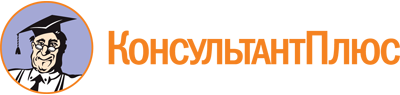 Распоряжение Правительства Ставропольского края от 20.06.2022 N 334-рп
(ред. от 18.10.2022)
"Об утверждении Плана мероприятий ("дорожной карты") по созданию системы долговременного ухода за гражданами пожилого возраста и инвалидами, проживающими на территории Ставропольского края, на 2022 год"Документ предоставлен КонсультантПлюс

www.consultant.ru

Дата сохранения: 10.11.2022
 Список изменяющих документов(в ред. распоряжения Правительства Ставропольского краяот 18.10.2022 N 792-рп)Список изменяющих документов(в ред. распоряжения Правительства Ставропольского краяот 18.10.2022 N 792-рп)N п/пНаименование контрольного показателяЕдиница измеренияЗначения контрольных показателей12341.Доля граждан пожилого возраста и инвалидов, получающих услуги в системе долговременного ухода, в общем количестве граждан пожилого возраста и инвалидов, нуждающихся в долговременном уходепроцентов19,32.Количество ставок сиделок, дополнительно введенных в рамках создания системы долговременного ухода за счет средств бюджета Ставропольского края (далее - краевой бюджет)ставок3203.Количество сиделок (помощников по уходу) организаций социального обслуживания, обученных в рамках создания системы долговременного уходачеловек604.Количество граждан пожилого возраста и инвалидов, признанных нуждающимися в уходе, получающих социальные услуги, входящие в социальный пакет долговременного уходачеловек6305.Доля граждан пожилого возраста и инвалидов, признанных нуждающимися в уходе, получивших социальные услуги в группе дневного пребывания, в общем количестве граждан пожилого возраста и инвалидов, признанных нуждающимися в уходепроцентов5,06.Доля граждан пожилого возраста и инвалидов, признанных нуждающимися в уходе, получивших помощь добровольцев (волонтеров), в общем количестве граждан пожилого возраста и инвалидов, признанных нуждающимися в уходепроцентов28,07.Количество лиц, осуществляющих уход за гражданами пожилого возраста и инвалидами, обученных в школе уходачеловек30008.Доля граждан пожилого возраста и инвалидов, признанных нуждающимися в уходе, обеспеченных техническими средствами реабилитации и ухода, предоставляемыми центрами соцобслуживания, в общем количестве граждан пожилого возраста и инвалидов, признанных нуждающимися в уходепроцентов25,09.Открытие и оснащение гериатрических кабинетов в медицинских организацияхединиц2810.Количество лицензий на осуществление медицинской деятельности по профилю "гериатрия" в стационарных условиях, полученных медицинскими организациямиединиц611.Доля граждан старше трудоспособного возраста, охваченных профилактическими осмотрами, включая диспансеризацию, в общем количестве граждан пожилого возраста, подлежащих профилактическому осмотрупроцентов19,512.Доля граждан пожилого возраста и инвалидов, признанных нуждающимися в уходе, удовлетворенных качеством и доступностью социальных услуг, предоставляемых организациями социального обслуживания, в общем количестве граждан пожилого возраста и инвалидов, признанных нуждающимися в уходепроцентов85,0N п/пНаименование мероприятияОжидаемый результат реализации мероприятияСрок проведения мероприятияОтветственный исполнитель мероприятия12345I. Организационные мероприятия по созданию системы долговременного уходаI. Организационные мероприятия по созданию системы долговременного уходаI. Организационные мероприятия по созданию системы долговременного уходаI. Организационные мероприятия по созданию системы долговременного уходаI. Организационные мероприятия по созданию системы долговременного ухода1.Совершенствование нормативной правовой базы Ставропольского края, регулирующей правоотношения в области создания системы долговременного уходаорганизация своевременного внесения изменений в нормативные правовые акты Ставропольского края с учетом практики их реализациипо мере необходимостиминсоцзащиты края;минздрав края2.Анализ достаточности средств, предусмотренных краевым бюджетом на мероприятия по созданию системы долговременного ухода, включая средства, полученные от приносящей доход деятельности организаций социального обслуживанияоценка потребности в дополнительном финансировании мероприятий по созданию системы долговременного ухода2022 годминсоцзащиты края;минздрав края3.Утверждение правовыми актами минсоцзащиты края и минздрава края перечней организаций социального обслуживания и медицинских организаций соответственно, участвующих в создании системы долговременного уходарасширение перечня организаций социального обслуживания и медицинских организаций, участвующих в создании системы долговременного ухода2022 годминсоцзащиты края;минздрав края 13 .Утверждение правовым актом минсоцзащиты края перечня социальных услуг, входящих в социальный пакет долговременного ухода, и стандарта предоставления социальных услуг, входящих в социальный пакет долговременного уходаактуализация перечня социальных услуг, входящих в социальный пакет долговременного ухода, и установление требований к предоставлению социальных услуг, входящих в социальный пакет долговременного ухода2022 годминсоцзащиты края(п. 3.1 введен распоряжением Правительства Ставропольского края от 18.10.2022 N 792-рп)(п. 3.1 введен распоряжением Правительства Ставропольского края от 18.10.2022 N 792-рп)(п. 3.1 введен распоряжением Правительства Ставропольского края от 18.10.2022 N 792-рп)(п. 3.1 введен распоряжением Правительства Ставропольского края от 18.10.2022 N 792-рп)(п. 3.1 введен распоряжением Правительства Ставропольского края от 18.10.2022 N 792-рп)4.Мониторинг количества граждан пожилого возраста и инвалидов, получивших социальные и медицинские услуги в рамках создания системы долговременного уходаувеличение доли граждан пожилого возраста и инвалидов, признанных нуждающимися в уходе, получивших социальные услуги, в общем количестве граждан пожилого возраста и инвалидов, признанных нуждающимися в социальном обслуживании, до 19,3 процента в 2022 годуежеквартальноминсоцзащиты края;организации социального обслуживания5.Анализ кадрового потенциала организаций социального обслуживания и медицинских организаций в рамках создания системы долговременного уходаоценка потребности в дополнительном персонале для создания системы долговременного ухода2022 годминсоцзащиты края;минздрав края;организации социального обслуживания;медицинские организации6.Анализ потребности в профессиональном обучении, профессиональном образовании и дополнительном профессиональном образовании работников организаций социального обслуживания и медицинских организаций в рамках создания системы долговременного уходаповышение профессионального уровня работников организаций социального обслуживания и медицинских организаций2022 годминсоцзащиты края;минздрав края;организации социального обслуживания;медицинские организации7.Анализ схемы развития, размещения и возможности корректировки структуры и коечной мощности организаций социального обслуживания в соответствии с потребностями граждан пожилого возраста и инвалидов в предоставлении услуг в рамках создания системы долговременного ухода в стационарной и полустационарной формах социального обслуживанияобеспечение доступности предоставления социальных услуг гражданам пожилого возраста и инвалидам в стационарной и полустационарной формах социального обслуживания2022 годминсоцзащиты края;организации социального обслуживания8.Анализ состояния материально-технической базы организаций социального обслуживанияпроведение необходимых ремонтных работ в организациях социального обслуживания и приобретение для них дополнительного оборудования2022 годминсоцзащиты края;организации социального обслуживания9.Модификация и настройка программного обеспечения для учета граждан пожилого возраста и инвалидов, нуждающихся в уходеавтоматизация процессов сбора и анализа данных о гражданах пожилого возраста и инвалидах, признанных нуждающимися в уходе2022 годминсоцзащиты края;минздрав края10.Оснащение социальных и медицинских работников центров соцобслуживания, участвующих в создании системы долговременного ухода, планшетными компьютерами с установленным программным обеспечениемвозможность оперативного доступа социальных и медицинских работников центров соцобслуживания к программному обеспечению2022 годминсоцзащиты края11.Осуществление передачи данных о гражданах пожилого возраста и инвалидах, потенциально нуждающихся в социальной помощи, в том числе в организации ухода на дому, из медицинских организаций, предоставляющих амбулаторную и (или) стационарную помощь, в организации социального обслуживанияосуществление передачи информации для своевременного оказания социальной помощи, в том числе ухода на дому2022 годминздрав края;медицинские организации12.Обеспечение передачи данных о медицинских назначениях и противопоказаниях гражданам пожилого возраста и инвалидам по завершении медицинского приема (госпитализации) из медицинских организаций в организации социального обслуживаниявключение данных о медицинских назначениях и противопоказаниях в индивидуальные планы ухода2022 годминздрав края;минсоцзащиты края;медицинские организации;организации социального обслуживания13.Обеспечение передачи данных о гражданах пожилого возраста и инвалидах, получающих социальные услуги и нуждающихся в медицинской помощи, из организаций социального обслуживания в медицинские организациисвоевременное оказание медицинской помощи, разработка медицинских рекомендаций для включения в индивидуальные планы ухода2022 годминсоцзащиты края;минздрав края;организации социального обслуживания;медицинские организации14.Определение индивидуальной потребности граждан пожилого возраста и инвалидов, являющихся получателями социальных услуг организаций социального обслуживания, а также граждан пожилого возраста и инвалидов, обращающихся в организации социального обслуживания за предоставлением социальных услуг, в уходе (далее - индивидуальная потребность)определение индивидуальной потребности граждан в социальном обслуживании и установление им уровня нуждаемости в уходе с использованием анкеты-опросника по определению индивидуальной потребности граждан в социальном обслуживании2022 годминсоцзащиты края;организации социального обслуживания15.Определение мест предоставления социального и медицинского обслуживания гражданам пожилого возраста и инвалидам, признанным нуждающимися в уходе, организация их перемещения между медицинскими организациями и организациями социального обслуживания в зависимости от результатов определения индивидуальной потребности граждан в социальном обслуживанииосуществление маршрутизации получателей социальных услуг2022 годминсоцзащиты края;минздрав края;организации социального обслуживания;медицинские организацииII. Совершенствование предоставления социальных услуг в форме социального обслуживания на домуII. Совершенствование предоставления социальных услуг в форме социального обслуживания на домуII. Совершенствование предоставления социальных услуг в форме социального обслуживания на домуII. Совершенствование предоставления социальных услуг в форме социального обслуживания на домуII. Совершенствование предоставления социальных услуг в форме социального обслуживания на дому16.Увеличение количества граждан пожилого возраста и инвалидов, признанных нуждающимися в уходе, получающих социальные услуги, входящие в социальный пакет долговременного ухода, в объеме до 28 часов в неделюувеличение количества граждан пожилого возраста и инвалидов, признанных нуждающимися в уходе, получающих социальные услуги, входящие в социальный пакет долговременного уход, до 630 человек в 2022 году2022 годминсоцзащиты края;организации социального обслуживания17.Введение не менее 320 дополнительных ставок сиделок в организациях социального обслуживания, предоставляющих услуги по уходу в форме социального обслуживания на дому, с целью организации предоставления ими с 2022 года не менее 630 гражданам пожилого возраста и инвалидам, нуждающимся в уходе, социальных услуг, входящих в социальный пакет долговременного ухода, утвержденный приказом министерства труда и социальной защиты населения Ставропольского края от 10 января 2022 г. N 1 "О некоторых вопросах реализации приказа Министерства труда и социальной защиты Российской Федерации от 29 декабря 2021 г. N 929 "О реализации в отдельных субъектах Российской Федерации в 2022 году Типовой модели системы долговременного ухода за гражданами пожилого возраста и инвалидами, нуждающимися в уходе"увеличение количества ставок сиделок для обеспечения качественного предоставления социальных услуг, входящих в социальный пакет долговременного ухода, до 320 человек в 2022 году2022 годминсоцзащиты края;организации социального обслуживания18.Осуществление взаимодействия между медицинскими организациями и организациями социального обслуживания по обеспечению граждан пожилого возраста и инвалидов лекарственными препаратами, назначенными им по медицинским показаниям врачом (фельдшером), в том числе по доставке их на домсовершенствование социально-медицинского обслуживания и обеспечение граждан пожилого возраста и инвалидов, в том числе проживающих в отдаленных населенных пунктах Ставропольского края, лекарственными препаратами, назначенными им по медицинским показаниям врачом (фельдшером)постоянноминсоцзащиты края;минздрав края;медицинские организации;организации социального обслуживания19.Осуществление регулярного посещения на дому медицинскими работниками граждан пожилого возраста и инвалидов, являющихся получателями социальных услуг центров соцобслуживания и не имеющих возможности по состоянию здоровья посещать медицинские организацииосуществление регулярного медицинского патронажа, повышение качества и эффективности медицинской помощи2022 годминздрав края;медицинские организацииIII. Совершенствование предоставления социальных услуг в полустационарной и стационарной формах социального обслуживанияIII. Совершенствование предоставления социальных услуг в полустационарной и стационарной формах социального обслуживанияIII. Совершенствование предоставления социальных услуг в полустационарной и стационарной формах социального обслуживанияIII. Совершенствование предоставления социальных услуг в полустационарной и стационарной формах социального обслуживанияIII. Совершенствование предоставления социальных услуг в полустационарной и стационарной формах социального обслуживания20.Развитие добровольческого движения "Серебряное волонтерство" в Ставропольском крае, привлечение добровольцев (волонтеров) к предоставлению услуг в рамках создания системы долговременного уходаувеличение доли граждан пожилого возраста и инвалидов, признанных нуждающимися в уходе, получивших помощь добровольцев (волонтеров), в общем количестве граждан пожилого возраста и инвалидов, признанных нуждающимися в уходе, до 28,0 процента в 2022 году2022 годминсоцзащиты края;центры соцобслуживания21.Организация деятельности групп дневного пребывания посредством предоставления гражданам, нуждающимся в уходе, социальных услуг в полустационарной форме социального обслуживанияобеспечение поддержки граждан, осуществляющих уход, посредством предоставления гражданам, нуждающимся в уходе, социальных услуг в полустационарной форме социального обслуживаниядо 01 июля 2022 годаминсоцзащиты края;центры соцобслуживанияIV. Развитие и поддержка семейного ухода за гражданами пожилого возраста и инвалидамиIV. Развитие и поддержка семейного ухода за гражданами пожилого возраста и инвалидамиIV. Развитие и поддержка семейного ухода за гражданами пожилого возраста и инвалидамиIV. Развитие и поддержка семейного ухода за гражданами пожилого возраста и инвалидамиIV. Развитие и поддержка семейного ухода за гражданами пожилого возраста и инвалидами22.Обучение в школах ухода членов семей тяжелобольных граждан основам ухода за ними с применением групповых, индивидуальных и надомных форм работыувеличение количества граждан, обученных на курсах в школах ухода, до 3000 человек в 2022 году2022 годминсоцзащиты края;организации социального обслуживания23.Организация деятельности пунктов проката центров соцобслуживанияувеличение доли граждан пожилого возраста и инвалидов, признанных нуждающимися в уходе, обеспеченных техническими средствами реабилитации и ухода, предоставляемыми центрами соцобслуживания, в общем количестве граждан пожилого возраста и инвалидов, признанных нуждающимися в уходе, до 25,0 процента в 2022 году2022 годминсоцзащиты края;центры соцобслуживания24.Патронаж семей, осуществляющих уход за гражданами пожилого возраста и инвалидами, признанными нуждающимися в уходе, работниками центров соцобслуживанияобеспечение своевременного и качественного ухода путем межведомственного взаимодействия организаций социального обслуживания и медицинских организаций2022 годминсоцзащиты края;минздрав края;центры соцобслуживания;медицинские организацииV. Совершенствование оказания гериатрической помощи в Ставропольском краеV. Совершенствование оказания гериатрической помощи в Ставропольском краеV. Совершенствование оказания гериатрической помощи в Ставропольском краеV. Совершенствование оказания гериатрической помощи в Ставропольском краеV. Совершенствование оказания гериатрической помощи в Ставропольском крае25.Получение медицинскими организациями лицензии на осуществление медицинской деятельности по профилю "гериатрия" в амбулаторных условиях, открытие и оснащение гериатрических кабинетов в медицинских организациях в соответствии с приказом Министерства здравоохранения Российской Федерации от 29 января 2016 г. N 38н "Об утверждении Порядка оказания медицинской помощи по профилю "гериатрия"повышение доступности и качества оказания первичной медико-санитарной помощи гражданам пожилого возраста не менее чем в 28 медицинских организациях2022 годминздрав края;медицинские организации26.Получение медицинскими организациями лицензии на осуществление медицинской деятельности по профилю "гериатрия" в стационарных условияхполучение медицинскими организациями не менее 6 лицензий на осуществление медицинской деятельности по профилю "гериатрия" в стационарных условиях2022 годминздрав края;медицинские организации27.Организация проведения мероприятий по диспансеризации граждан пожилого возрастаувеличение доли граждан пожилого возраста, охваченных профилактическими осмотрами, включая диспансеризацию, в общем количестве граждан пожилого возраста, подлежащих профилактическому осмотру, до 19,5 процента в 2022 году2022 годминздрав края;медицинские организации28.Организация регулярного посещения граждан пожилого возраста и инвалидов, проживающих в стационарных учреждениях, медицинским персоналом медицинских организаций по всем основным медицинским профилям с обязательной выдачей медицинских рекомендацийформирование и выполнение календаря регулярных осмотров граждан пожилого возраста и инвалидов, проживающих в стационарных учреждениях, специалистами медицинских организаций по всем основным медицинским профилям;разработка медицинских рекомендаций для их выполнения персоналом стационарных учреждений2022 годминздрав края;минсоцзащиты края;медицинские организации;стационарные учреждения29.Осуществление профилактического консультирования граждан пожилого возраста с признаками старческой астении в кабинетах и отделениях медицинской профилактики медицинских организаций для предупреждения развития и прогрессирования болезни с целью сохранения качества жизни, когнитивных функций и функциональной независимости граждан пожилого возрастаповышение эффективности оказания медико-санитарной помощи гражданам пожилого возраста, коррекция лечебно-реабилитационных мероприятий2022 годминздрав края;медицинские организацииVI. Совершенствование оказания паллиативной медицинской помощи и системы медицинской реабилитации граждан пожилого возрастаVI. Совершенствование оказания паллиативной медицинской помощи и системы медицинской реабилитации граждан пожилого возрастаVI. Совершенствование оказания паллиативной медицинской помощи и системы медицинской реабилитации граждан пожилого возрастаVI. Совершенствование оказания паллиативной медицинской помощи и системы медицинской реабилитации граждан пожилого возрастаVI. Совершенствование оказания паллиативной медицинской помощи и системы медицинской реабилитации граждан пожилого возраста30.Участие работников медицинских организаций в патронаже на дому граждан пожилого возраста с неонкологическими заболеваниями, нуждающихся в оказании паллиативной медицинской помощи, совместно с социальными работниками центров соцобслуживанияувеличение охвата граждан пожилого возраста паллиативной помощью на дому;снижение нагрузки на врачей, оказывающих первичную медико-санитарную помощь, скорую и неотложную медицинскую помощь2022 годминздрав края;медицинские организации;центры соцобслуживания31.Развертывание домашних стационаров для граждан пожилого возрастаповышение качества и доступности медицинской реабилитации граждан пожилого возраста2022 годминздрав края;медицинские организацииVII. Обучение работников организаций социального обслуживанияVII. Обучение работников организаций социального обслуживанияVII. Обучение работников организаций социального обслуживанияVII. Обучение работников организаций социального обслуживанияVII. Обучение работников организаций социального обслуживания32.Обучение сиделок (помощников по уходу) организаций социального обслуживания, участвующих в оказании социальных услуг по уходу, по программам дополнительного профессионального образования (программы повышения квалификации, программы профессиональной подготовки) для работников организаций социального обслуживанияповышение кадрового потенциала организаций социального обслуживания и увеличение количества сиделок (помощников по уходу), обученных в рамках создания системы долговременного ухода, до 60 человек в 2022 году2022 годминсоцзащиты края;организации социального обслуживания;Центр повышения квалификацииVIII. Контроль качества предоставления услуг в рамках создания системы долговременного ухода и проведение информационно-разъяснительной работыVIII. Контроль качества предоставления услуг в рамках создания системы долговременного ухода и проведение информационно-разъяснительной работыVIII. Контроль качества предоставления услуг в рамках создания системы долговременного ухода и проведение информационно-разъяснительной работыVIII. Контроль качества предоставления услуг в рамках создания системы долговременного ухода и проведение информационно-разъяснительной работыVIII. Контроль качества предоставления услуг в рамках создания системы долговременного ухода и проведение информационно-разъяснительной работы33.Проведение мероприятий по контролю качества предоставляемых услуг в рамках создания системы долговременного уходамониторинг информации, размещаемой на сайтах организаций социального обслуживания в информационно-телекоммуникационной сети "Интернет";проведение анкетирования, социологических опросов граждан пожилого возраста и инвалидов, признанных нуждающимися в уходе2022 годминсоцзащиты края;минздрав края34.Проведение социологического исследования по анализу ситуации в рамках создания системы долговременного ухода за гражданами пожилого возраста и инвалидами в Ставропольском краеувеличение доли граждан пожилого возраста и инвалидов, признанных нуждающимися в уходе, удовлетворенных качеством и доступностью социальных услуг, предоставляемых организациями социального обслуживания, в общем количестве граждан пожилого возраста и инвалидов, признанных нуждающимися в уходе, до 85,0 процента в 2022 году2022 годминсоцзащиты края;Центр повышения квалификации35.Проведение информационных кампаний и акций средствами массовой информации в освещении мероприятий по созданию системы долговременного уходаразработка и утверждение плана проведения информационных кампаний и акций в освещении мероприятий по созданию системы долговременного уходапостоянноминсоцзащиты края;минздрав краяN п/пНаименование мероприятияИсточники финансового обеспечения по ответственному исполнителю мероприятияОбъем финансового обеспечения (тыс. рублей)12341.Введение не менее 320 дополнительных ставок сиделок в организациях социального обслуживания, предоставляющих услуги по уходу в форме социального обслуживания на дому, с целью организации предоставления ими с 2022 года не менее 630 гражданам пожилого возраста и инвалидам, нуждающимся в уходе, социальных услуг, входящих в социальный пакет долговременного ухода, утвержденный приказом министерства труда и социальной защиты населения Ставропольского края от 10 января 2022 г. N 1 "О некоторых вопросах реализации приказа Министерства труда и социальной защиты Российской Федерации от 29 декабря 2021 г. N 929 "О реализации в отдельных субъектах Российской Федерации в 2022 году Типовой модели системы долговременного ухода за гражданами пожилого возраста и инвалидами, нуждающимися в уходе" <**>краевой бюджет, всего135630,94в том числе:средства федерального бюджета, всего134274,63в том числе средства федерального бюджета, предусмотренные минсоцзащиты края134274,63средства краевого бюджета, всего1356,31в том числе средства краевого бюджета, предусмотренные минсоцзащиты края1356,312.Введение дополнительных ставок специалистов, предоставляющих услуги по уходу в группах дневного пребывания <***>краевой бюджет, всего6371,05(в ред. распоряжения Правительства Ставропольского края от 18.10.2022 N 792-рп)(в ред. распоряжения Правительства Ставропольского края от 18.10.2022 N 792-рп)(в ред. распоряжения Правительства Ставропольского края от 18.10.2022 N 792-рп)(в ред. распоряжения Правительства Ставропольского края от 18.10.2022 N 792-рп)в том числе:средства федерального бюджета, всего6307,34(в ред. распоряжения Правительства Ставропольского края от 18.10.2022 N 792-рп)(в ред. распоряжения Правительства Ставропольского края от 18.10.2022 N 792-рп)(в ред. распоряжения Правительства Ставропольского края от 18.10.2022 N 792-рп)(в ред. распоряжения Правительства Ставропольского края от 18.10.2022 N 792-рп)в том числе средства федерального бюджета, предусмотренные минсоцзащиты края6307,34(в ред. распоряжения Правительства Ставропольского края от 18.10.2022 N 792-рп)(в ред. распоряжения Правительства Ставропольского края от 18.10.2022 N 792-рп)(в ред. распоряжения Правительства Ставропольского края от 18.10.2022 N 792-рп)(в ред. распоряжения Правительства Ставропольского края от 18.10.2022 N 792-рп)средства краевого бюджета, всего63,71(в ред. распоряжения Правительства Ставропольского края от 18.10.2022 N 792-рп)(в ред. распоряжения Правительства Ставропольского края от 18.10.2022 N 792-рп)(в ред. распоряжения Правительства Ставропольского края от 18.10.2022 N 792-рп)(в ред. распоряжения Правительства Ставропольского края от 18.10.2022 N 792-рп)в том числе средства краевого бюджета, предусмотренные минсоцзащиты края63,71(в ред. распоряжения Правительства Ставропольского края от 18.10.2022 N 792-рп)(в ред. распоряжения Правительства Ставропольского края от 18.10.2022 N 792-рп)(в ред. распоряжения Правительства Ставропольского края от 18.10.2022 N 792-рп)(в ред. распоряжения Правительства Ставропольского края от 18.10.2022 N 792-рп)3.Оснащение пунктов проката центров соцобслуживания техническими средствами реабилитации и ухода для выдачи их во временное пользование гражданам пожилого возраста и инвалидам, нуждающимся в уходе, гражданам, осуществляющим уход, сиделкам (помощникам по уходу) центров соцобслуживания и оснащение такими средствами школ ухода центров соцобслуживания в соответствии с Перечнем технических средств реабилитации и ухода для оснащения пунктов проката технических средств реабилитации государственных бюджетных учреждений социального обслуживания - центров социального обслуживания населения Ставропольского края, утвержденным приказом министерства труда и социальной защиты населения Ставропольского края от 17 июля 2019 г. N 246краевой бюджет, всего7504,88в том числе:средства федерального бюджета, всего7429,83в том числе средства федерального бюджета, предусмотренные минсоцзащиты края7429,83средства краевого бюджета, всего75,05в том числе средства краевого бюджета, предусмотренные минсоцзащиты края75,05(п. 3 введен распоряжением Правительства Ставропольского края от 18.10.2022 N 792-рп)(п. 3 введен распоряжением Правительства Ставропольского края от 18.10.2022 N 792-рп)(п. 3 введен распоряжением Правительства Ставропольского края от 18.10.2022 N 792-рп)(п. 3 введен распоряжением Правительства Ставропольского края от 18.10.2022 N 792-рп)Итогокраевой бюджет, всего149506,87в том числе:средства федерального бюджета, всего148011,80в том числе средства федерального бюджета, предусмотренные минсоцзащиты края148011,80средства краевого бюджета, всего1495,07в том числе средства краевого бюджета, предусмотренные минсоцзащиты края1495,07